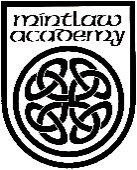 Online Learning ProtocolsPupils will have already signed ‘An Acceptable Use of ICT Agreement’ at the beginning of their school year and this agreement still stands in the virtual learning environment.For staff:Ensure you have familiarised yourself with Aberdeenshire ECS Live Online Learning Risk Assessment.Continue to observe the highest professional standards. Choose the best method of delivery based on the lesson content.Virtual lessons through TeamsVirtual lessons should be discussed and agreed with the PT in advance.As per the Risk Assessment ensure a second member of staff is added to the lesson to help monitor participants and chat. Live lessons should not be recorded.  Place your device so the camera doesn’t show too much of your home (to protect your privacy). Consider making use of the customised backgrounds feature. Discuss expectations with pupils at the outset of delivery.At the end of a virtual lesson use ‘End Meeting’ not ‘Leave’ to ensure all learners have left the meeting.Any issues relating to online Child Protection should be referred to the school Child Protection Coordinator (G McC).  For pupils:Only use Glow email addresses for class communication.Submit all assignments on time. Show your engagement online by thumbing up communication posted by your teachers.For any virtual lessonsBe punctual.Do not record or take pictures of any part of a livestream / video-conference lesson.Be prepared with materials and device charged.Show respect for everyone and behave as you would be expected to in school. Seek to contribute to the online classroom in a positive manner.Ensure your location is appropriate, place your device so the camera does not show too much of your home (to protect your privacy). Dress appropriately.For parents: Take an interest in your child’s work and the work left for him/her to complete in Microsoft Teams. Help your child find the best place to work (if possible, not a bedroom). Virtual lessons through Teams may be used in some subjects these should not be recorded.   Should you need to contact the school this should be done through the normal procedures by telephoning or emailing the school.  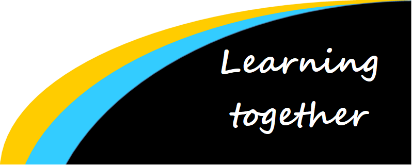 